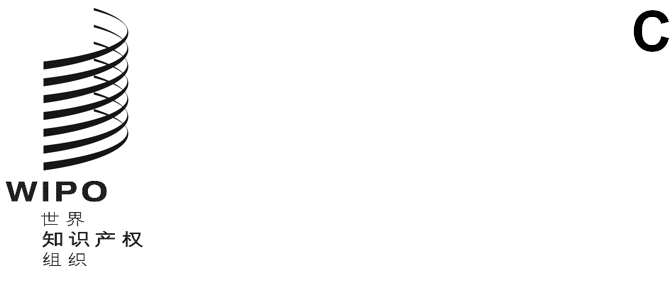 CDIP/31/inf/5原文：英文日期：2023年10月11日发展与知识产权委员会（CDIP）第三十一届会议
2023年11月27日至12月1日，日内瓦秘书处就未来的技术援助网络研讨会提出的主题汇总秘书处编拟	发展与知识产权委员会（CDIP）在2023年4月举行的第三十届会议上，批准了关于未来网络研讨会的修订文件（CDIP/30/8 Rev.），其中载有技术援助网络研讨会的实施战略。	如文件CDIP/30/8 Rev.所述，“每年下半年，秘书处将通过集团协调员与成员国分享下一年度网络研讨会的拟议主题列表，并说明目标和目标受众”。该文件还指出，“将在技术援助网络研讨会专门网页上公布主题列表，说明已举行的网络研讨会、计划举行的网络研讨会，以及所收到的正在酝酿中的其他提案。”3.	因此，秘书处与集团协调员分享了关于未来网络研讨会的两个主题提案，以便将其增加到主题列表中。本文件附件中载有这些提案。请委员会注意本文件附件中所载的信息。[后接附件]未来的技术援助网络研讨会秘书处提出的主题以影响为导向的技术援助和能力建设：成功因素与经验教训目标：根据产权组织当前的2022-2026年中期战略计划（MTSP），本组织更加重视通过技术援助和能力建设活动，发展和产生具体收益。本次网络研讨会将作为一个平台，让不同领域的专家小组分享经验，深入探讨有效的策略、工具和经验教训，以便通过务实地利用知识产权，最大限度地发挥技术援助干预措施对当地发展的影响。目标受众：网络研讨会面向产权组织成员国和感兴趣的利益攸关方。虚拟技术援助与能力建设：批判性地看待优势和局限性目标：2019冠状病毒病大流行对出行的限制，加上技术的飞速进步，导致了对产权组织技术援助和能力建设倡议进行重新设计。远程解决方案和虚拟援助成为与更多受众建立联系的切实可行、具有成本效益的选择。在产权组织各项活动的实施开始恢复正常参与节奏的同时，大流行病期间的经验教训凸显了虚拟方式的价值，使其成为技术援助的持久组成部分。本次网络研讨会的目的，是为一个由不同专家组成的小组提供机会，探讨虚拟技术援助的优势和局限性，并确定可纳入本组织今后工作的最佳做法。目标受众：网络研讨会面向产权组织成员国和感兴趣的利益攸关方。[附件和文件完]